Virginia Neurological Society Annual Meeting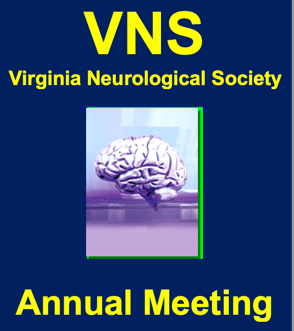 January 18-21, 2024Omni Homestead Resort, Hot Springs, VAProgram Overview and Target Audience:The educational sessions of the VNS Annual Meeting are intended for neurologists and address the American Board of Psychiatry and Neurology core competencies in patient care and medical knowledge.  Desired Outcomes:Upon completion of this live activity, participants will be able to:Discuss the use of “traditional” immunotherapies and results from recent clinical trials in MG, CIDP, GBS, and myositis.Apply the guidelines for use, dose initiation, adverse reactions, monitoring parameters, and future immunotherapies in neuromuscular disease.Contrast the manifestations and diagnosis of uncommon monogenic vs. polygenic stroke and cerebrovascular disease and potential treatments.Discuss approaches to neuroprognostication, including predictor reliability in comatose survivors and emerging technologies that may enhance prognostication accuracy in cardiac arrest survivors.Apply the 2023 updates to brain death determination and discuss ethical considerations surrounding the withdrawal of life sustaining treatment. Discuss indications, exclusion criteria, adverse and expected therapeutic effects of approved anti-amyloid therapies and the resources necessary to administer and manage monoclonal antibody therapies. Describe the classifications, forms, symptoms, and management of patients with ARIA, to differentiate ARIA from other common acute neurological syndromes, Discuss the narcolepsy pathophysiology, symptoms, and management and distinguish from the rare but similar disorder, Kleine-Levin Syndrome (KLS).Describe the current landscape of AI technology in medicine, including challenges and limitations and opportunities to integrate emerging technologies into clinical neurological practice.AgendaThursday, January 18, 20244:00-6:00pm     	VNS Executive Committee Meeting             Madison Room6:30-7:30pm       Opening Reception                              	Washington Library Friday, January 19, 20248:30am 	Registration                                               						Garden RoomCoffee/Exhibits 								Crystal Ballroom8:55-9:00am Welcome and Program Overview              						Empire RoomScientific Session   Matthew Barrett, MD, Session Moderator 9:00-9:45am 	Updates in Immunotherapies in Neuromuscular Diseases     Qihua Fan, MD, Richmond, VA 9:45-10:30am   	A Case-based Approach or Uncommon Beasts and How to Find Them: Rare Genetic 	 	Causes of Stroke 	 Bradford Worrall, MD, Charlottesville, VA 10:30-11:00am 	Break: Visit Exhibitors 	      						Crystal Ballroom 11:00-11:45am 	Prognostication After Cardiac Arrest and Brain Death DeterminationShraddha Mainali, MD, Richmond, VA  11:45-12:30pm 	The Changing Landscape of Alzheimer’s TherapeuticsRoberto Fernandez-Romero, MD, MPH, PhD, Knoxville, TN  Clinical Pathological Correlations (CPC)   Myla Goldman, MD, Session Moderator   Empire Room5:30-6:30pm 	PresentersMark Quigg, MD, Charlottesville, VA, Myla Goldman, MD, Richmond, VAMatthew Barrett, MD, Richmond, VA6:30-7:30pm    	Reception                								Commonwealth Room Saturday, January 20, 20249:00-9:30am	Registration                                                      					Garden Room	         	Coffee/ Exhibits				   				Crystal Ballroom 	Practice of Neurology      Myla Goldman, MD, Session Moderator		                     	Empire Room                        9:30-10:30am 	Narcolepsy in Context: History, Diagnosis and Management 	Samuel Taylor, MD, Richmond, VA 10:30-11:00am 	Break: Visit Exhibitors 	              					Crystal Ballroom11:00-12:30pm 	Annual Business Meeting	                       				 Empire RoomFritz Dreifuss Lecture	Donald Taylor, MD, Session Moderator	             	 Empire Room5:30-6:30pm   	Will AI Replace Neurologist? Navigating the Neural Nexus of AI and NeurologyTayab Waseem, MD, PhD Washington, DC**Drawing for winner of 2 nights lodging at the Omni Homestead Resort**6:30pm 	Annual Group Photograph	                         					Crystal Ballroom 6:30-7:30 pm     President’s Reception            	       						Washington Library 		MEMBERS AND GUESTS ONLY    	Hosts:   Dr. and Mrs. Donald TaylorSunday, January 21, 2024 9:00-11:00am   Difficult Cases-Neurology Consult - Richard Seestedt, MD, Session Moderator - Empire RoomDaniela Fishbein, MD, Resident, UVA, Charlottesville, VAShital Patel, MD, Resident, VCU, Richmond, VAGeetika Bajpai, MD, Resident, VTC, Roanoke, VA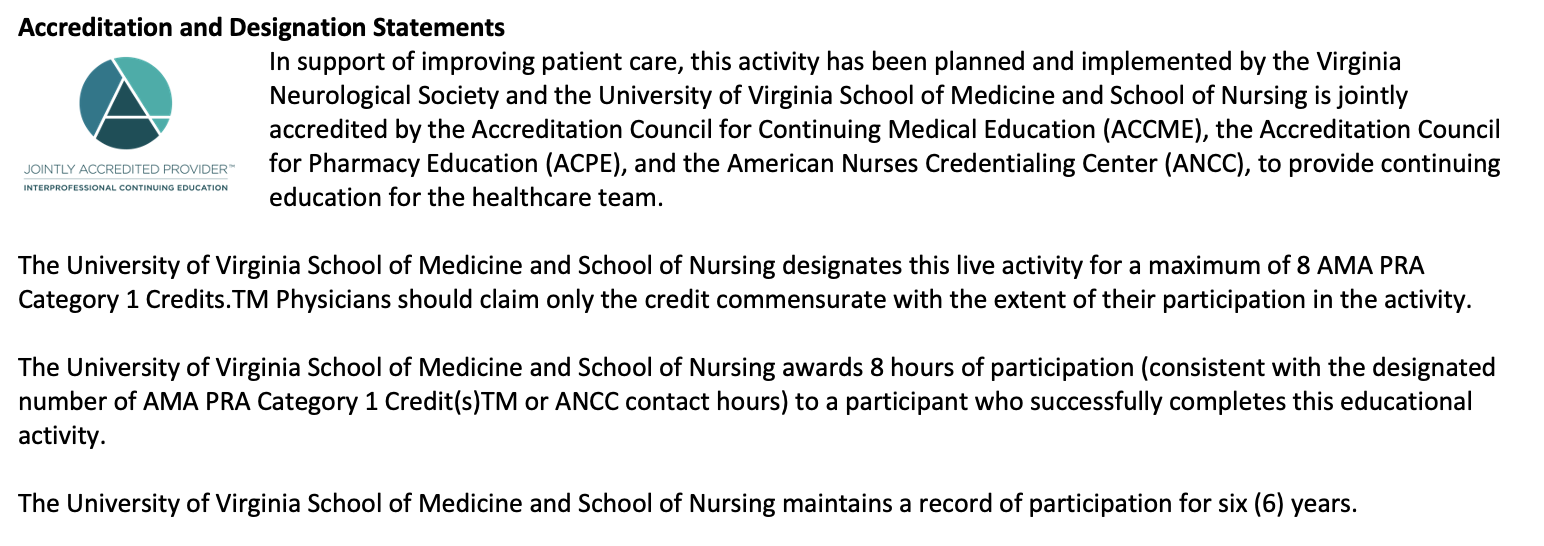 Course Director:  *Sona Pomfret, Executive Director, Virginia Neurological SocietyFaculty and Planning Committee (*):Geetika Bajpai, MD Virginia Tech Carilion ClinicMatthew Barrett, MD, MSVirginia Commonwealth University*William Dunn, MDFairfax Neurology GroupQihua Fan, MD Virginia Commonwealth UniversityRoberto Fernandez-Romero, MD, MPH, PhDMedical Director, The Pat Summit Clinic  University of Tennessee Medical CenterDaniela Fishbein, MD University of Virginia, Dept of NeurologyMyla Goldman, MD, MScVirginia Commonwealth University*Sarah Jones, MD University of Virginia, Dept of Neurology Shraddha Mainali, MD Virginia Commonwealth UniversityDisclosure of faculty financial affiliations The University of Virginia School of Medicine and School of Nursing as a Joint Accreditation Provider adhere to the ACCME Standards for Integrity and Independence in Accredited Continuing Education, released in December 2020, as well as Commonwealth of Virginia statutes, University of Virginia policies and procedures, and associated federal and private regulations and guidelines. As the accredited provider for this CE/IPCE activity, we are responsible for ensuring that healthcare professionals have access to professional development activities that are based on best practices and scientific integrity that ultimately supports the care of patients and the public. All individuals involved in the development and delivery of content for an accredited CE/IPCE activity are expected to disclose relevant financial relationships with ineligible companies occurring within the past 24 months (such as grants or research support, employee, consultant, stockholder, member of speakers’ bureau, etc.). The University of Virginia School of Medicine and School of Nursing employ appropriate mechanisms to resolve potential conflicts of interest and ensure the educational design reflects content validity, scientific rigor and balance for participants. Questions about specific strategies can be directed to the University of Virginia School of Medicine and School of Nursing of the University of Virginia, Charlottesville, Virginia. The faculty, staff, CE Advisory Committee and planning committee engaged in the development and/or peer review of this CE/IPCE activity in the Joint Accreditation CE Office of the School of Medicine and School of Nursing have no financial affiliations to disclose. All financial affiliations have been mitigated to ensure independence and integrity in the educational content. Disclosure of discussion of non-FDA approved uses for pharmaceutical products and/or medical devices:As a Joint Accreditation provider, the University of Virginia School of Medicine and School of Nursing, requires that all faculty presenters identify and disclose any off- label or experimental uses for pharmaceutical and medical device products. It is recommended that each clinician fully review all the available data on new products or procedures prior to clinical use. Disclaimer information: CE activities accredited by University of Virginia School of Medicine and School of Nursing are offered solely for educational purposes and do not constitute any form of certification of competency. Practitioners should always consult additional sources of information and exercise their best professional judgment before making clinical decisions of any kind. Learners are not authorized to copy, modify, reproduce, re-publish, sub-license, sell, upload, broadcast, post, transmit or distribute any of the Course Materials. Disclosures The following faculty have no relevant financial relationships to disclose:  Geetika Bajpai, Matthew Barrett, William Dunn, Roberto Fernandez-Romero, Daniela Fishbein, Sarah Jones, Shraddha Mainali, Shital Patel, Elizabeth Patterson, Sona Pomfret, Richard Seestedt, Donald Taylor, Samuel Taylor, Jr., Tayab Waseem, and Bradford Worrall.The following faculty have relevant financial relationships to disclose:
Qihua Fan, MD discloses serving as faculty/peer reviewer for Alnylam in hereditary amyloidosis.Myla Goldman discloses serving on a Data Safety and Monitoring Boards for Anokion and Immunic Therapeutics, and consulting to Alexion, Horizon (Amgen), Genentech, and Novartis.Mark Quigg, MD discloses serving on a Data Safety and Monitoring Board for Cerebral Therapeutics in epilepsy research, and consults as faculty/peer reviewer for Natus in EEG research.The Joint Accreditation CE Office of the School of Medicine and School of Nursing and Virginia Neurological Society wish to thank the followingcompanies for their generous support of the 50th Annual Meeting of the Virginia Neurological Society:Abbvie				       				Alexion	Amgen		       			Amylyx				       		 Amneal				       		Argenx (exhibitor/sponsor)	      Astra Zeneca			                  Banner Life Sciences                      Bristol Meyers Squibb             	              Boston Scientific	               	C2N	                                   	Cadwell		                       	 Catalyst Pharmaceuticals 	Genentech (exhibitor/sponsor)			Grifols				     		 	     We would also like to recognize our nonprofit exhibitors:American Academy of NeurologyCentra Medical GroupNational Multiple Sclerosis SocietySchool of Medicine and School of Nursing 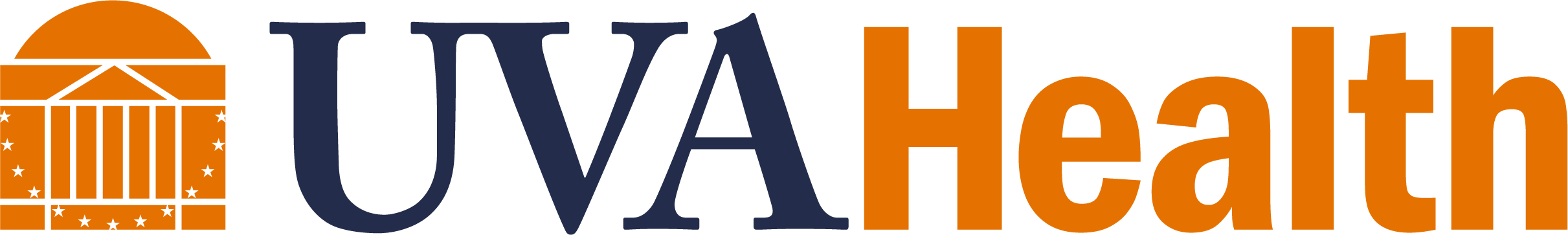 A Joint Accreditation Provider for Interprofessional Continuing EducationHow to claim your CE CreditThank you for attending the 2024 VNS Annual Meeting at theOmni Homestead Resort, January 18-21, 2024.Go to www.cmevillage.com, then click <Learning Portal>Select <Sign In> at the top of the screen or in the menu bar, enter your email and password or create a new user profile. Click <CE Certificate- Eval for Credit>Enter CE Activity Code: 150472 and click <Submit>Complete Evaluation and select <Done>Certificate Preparation: indicate the number of credits you wish to claim for attending this activity. Click <Submit> Click <Print Certificate> and either print or download to a PDF. You can access later by visiting our website. Click <Learning Portal> sign in at the top of the page and click <Credit History & Past Certificate>For problems claiming credit, please contact the CME office at uvacme@virginia.edu PLEASE NOTE: The post activity evaluation will only be available for a 30-day period. Credit may not be issued after the evaluation period has closed on February 21, 2024. 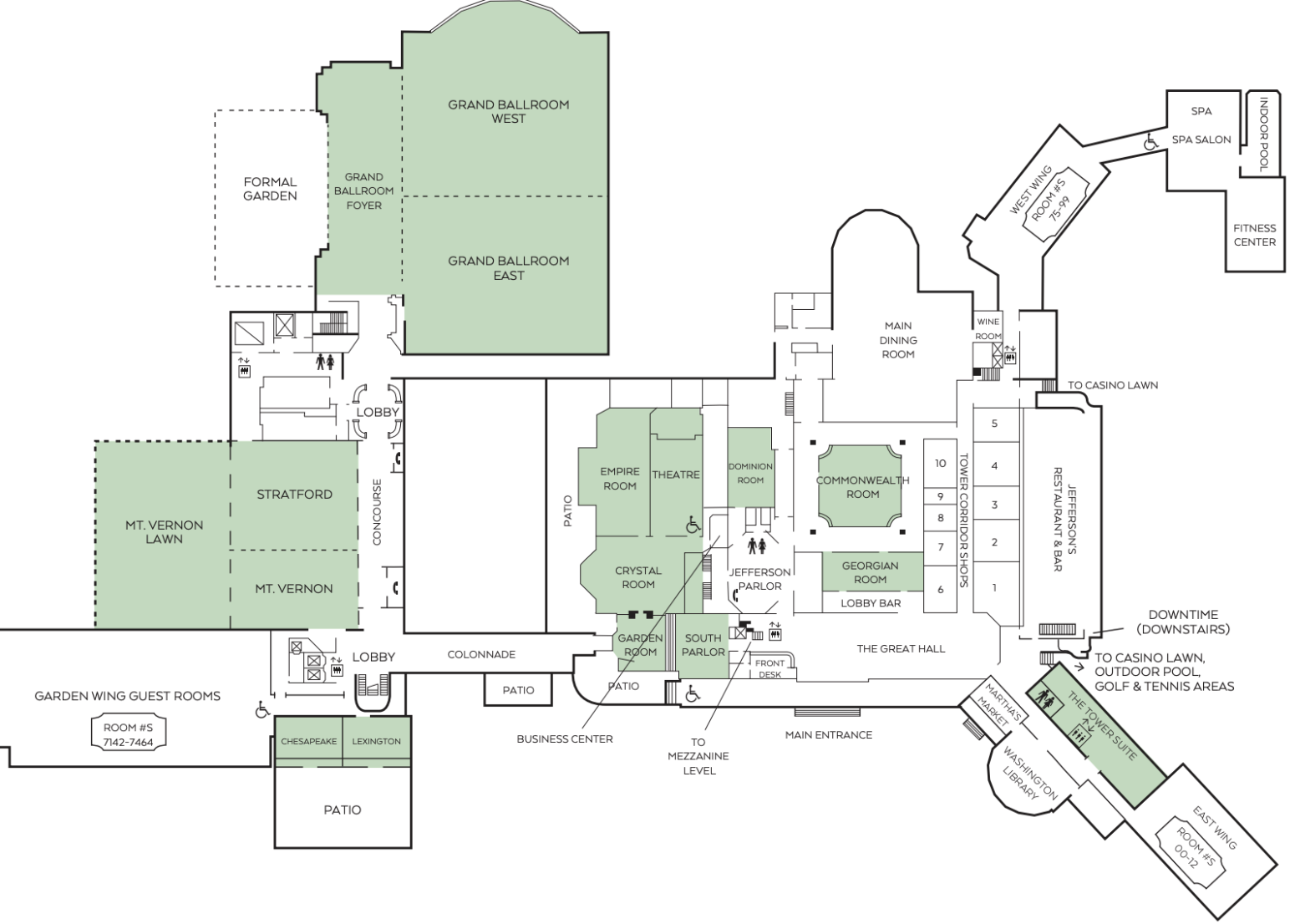 